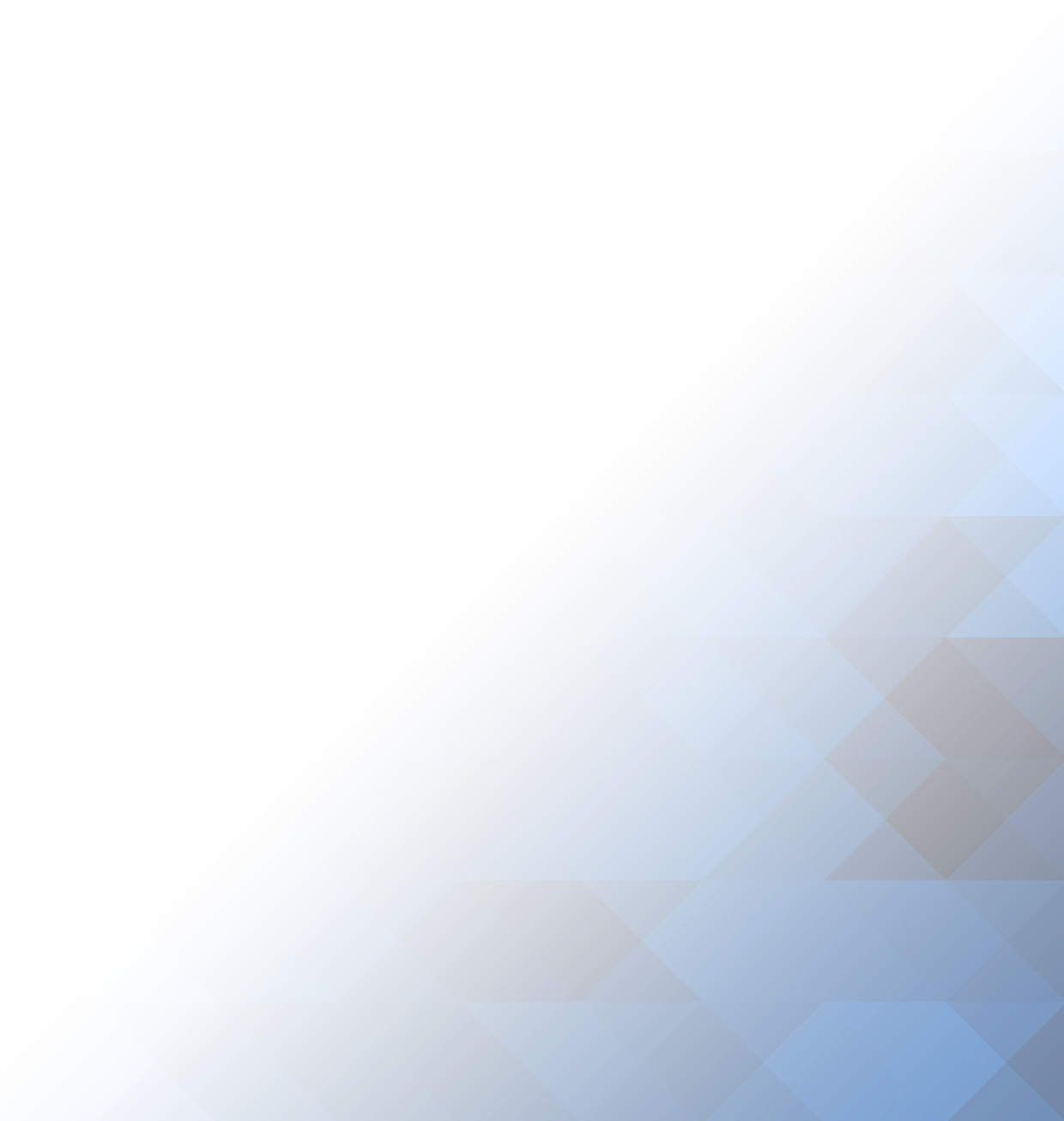 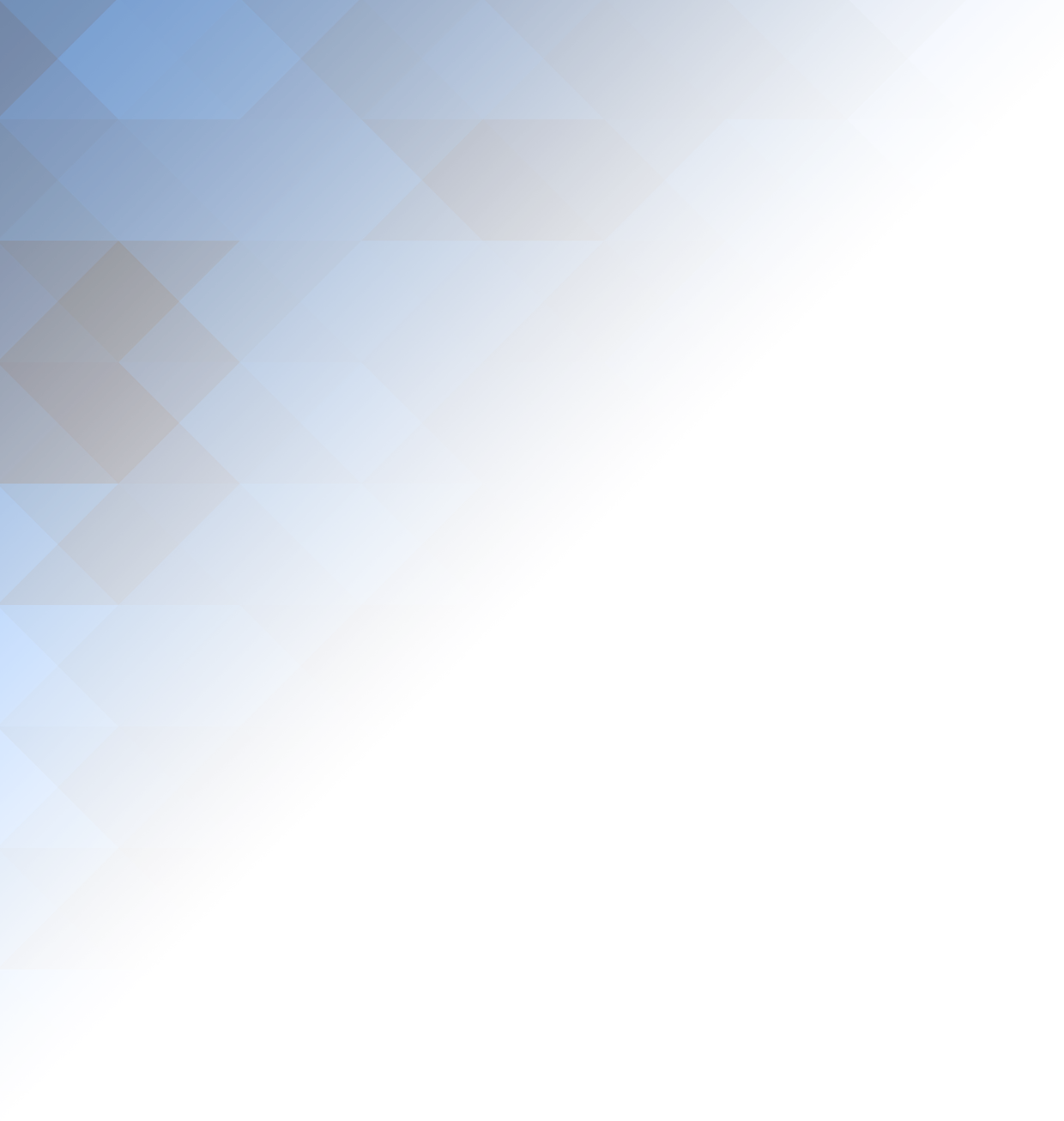 修订历史目录修订历史	21.	简介	41.1.	文档引用	41.2.	机器人资源要求	42.	解决方案概述	52.1.	解决方案示意图	52.2.	解决方案说明	53.	对象模型	63.1.	对象模型图	64.	操作控制和警报	74.1.	调度并启动	74.2.	警报	75.	数据安全和凭证	85.1.	数据存储	85.2.	数据保密	85.3.	数据保留	85.4.	凭证	86.	假定	96.1.	技术	96.2.	业务	9简介文档引用<列出支持性流程定义文件 (PDD) 和功能需求调查问卷 (FRQ) 的文件名和位置。同时列出对影响了设计的任何其他文档的引用>机器人资源要求<估算解决方案预计需要多少 Runtime 资源？包括最大和最小数量。提供有关如何计算估算值的详细信息。> 解决方案概述<从高层次描述该流程的工作原理。包括完整的流程图。还包括目标系统列表、其运行时间以及解决方案流程的任何调度要求>解决方案示意图<说明所提出的解决方案，并在必要时使用多个流程图。使用与下述“解决方案说明”中相同的术语标记步骤。>解决方案说明<更详细地描述上述解决方案流程图的每个部分。不描述已包含在 PDD 中的处理步骤。>步骤 1步骤 2对象模型对象模型图<图中应该显示所有 Blue Prism 流程、组件对象以及任何 COM 对象和外部 Web 服务>操作控制和警报调度并启动<在此描述流程解决方案如何触发以启动>警报<在此描述流程解决方案将要发送的任何警报>数据安全和凭证数据存储<概述 Blue Prism 工作队列和目标系统外部的数据的存储位置。例如数据文件和数据库。>数据保密<描述数据如何在解决方案中保密。可在控制室中查看什么工作队列数据？采用什么日志记录级别以及如何防止敏感数据暴露在日志中？>数据保留<描述解决方案中所有数据的存储时间及清除方式>凭据<描述将使用哪些 Windows 域和应用程序凭据，还有机器人是否会以及如何维护它们>假设技术<描述任何技术假设，例如资源 PC 具有映射的网络驱动器等>业务<描述任何与业务流程相关的假设，例如传入的电子表格具有固定格式等>日期修订内容作者描述场景方式接收者